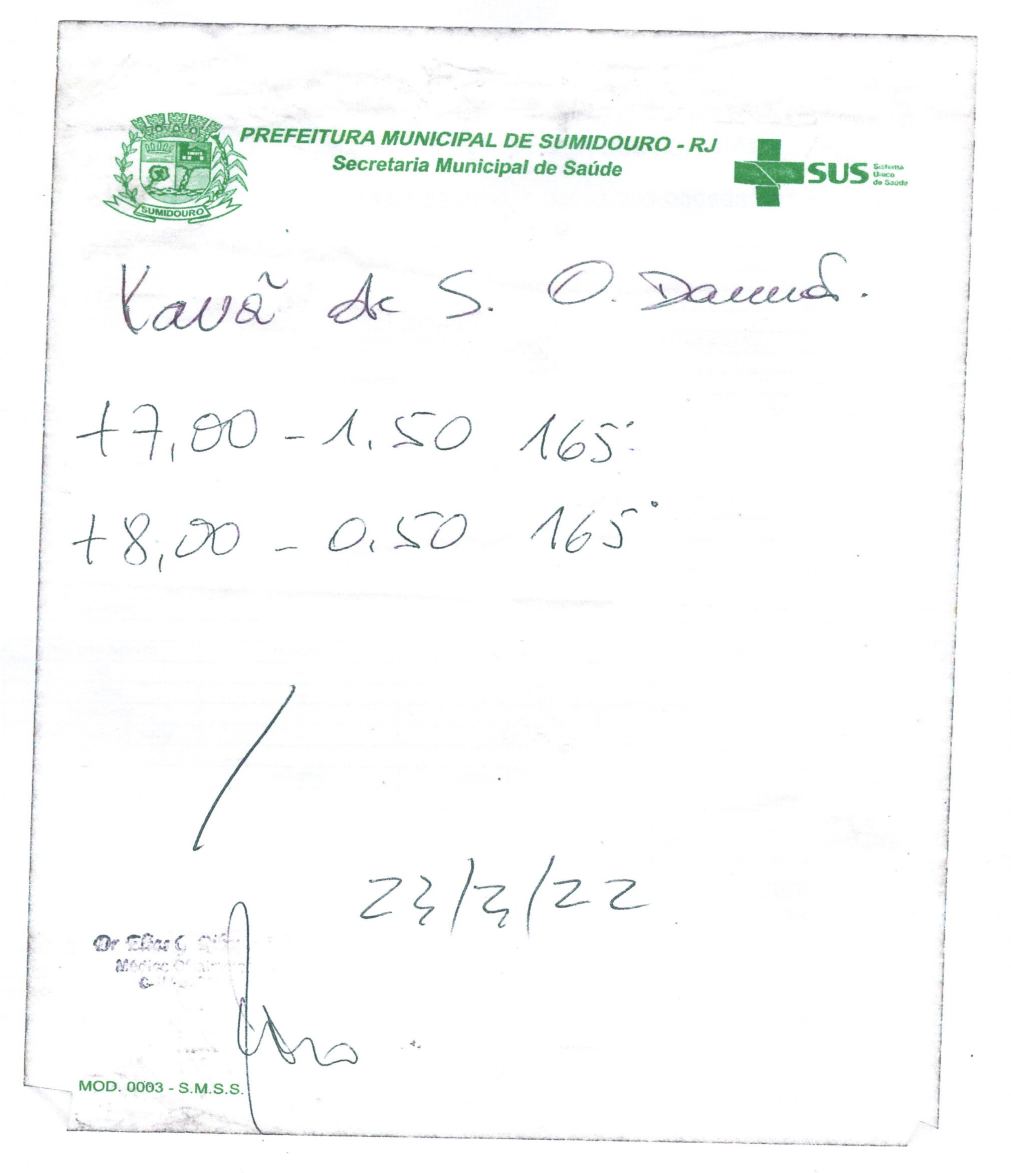 ITEMDESCRIÇÃOUNIDQUANTVALOR UNIT.VALOR TOTAL01ÓCULOS COM ARMAÇÃOPACIENTE: KAUÃ DE S. O. DAMIÃO – DT. NASCIMENTO: 22/07/2009 (RECEITA ABAIXO)SRV01